Vadovaudamasis Lietuvos Respublikos vietos savivaldos įstatymo 29 straipsnio 8 dalies 2 punktu, Lietuvos Respublikos Vyriausybės 2020 m. kovo 14 d. nutarimo Nr. 207 „Dėl karantino Lietuvos Respublikos teritorijoje paskelbimo“ 2 punktu ir atsižvelgdamas į Lietuvos Respublikos socialinės apsaugos ir darbo ministerijos 2020 m. kovo 12 d. rekomendacijas: 1. Į p a r e i g o j u  Telšių rajono savivaldybės švietimo įstaigas:1.1. organizuoti mokinių, gaunančių socialinę paramą (maitinimą), maitinimą nuo š. m. kovo 16 d. iki kovo 31 d.;1.2. sudaryti sąlygas maitinimo paslaugos teikėjui saugiai (vengiant žmonių susibūrimo, artimo kontakto, laikantis kitų saugomo priemonių) išduoti mokiniams ir / ar jų tėvams (globėjams, rūpintojams) sauso maisto davinius už laikotarpį nuo š. m. kovo 16 d. iki kovo 31 d.;1.3. organizuoti saugų sausų maisto davinių pristatymą į namus šeimoms, kurios dėl svarių priežasčių negali atsiimti sauso davinio paskirtą dieną;1.4. užtikrinti sklandų socialinės paramos šeimai žurnalo (SPIS)  pildymą.2. N u r o d a u Telšių rajono savivaldybės švietimo įstaigoms sausus maisto davinius išduoti iki š. m. kovo 31 d.	3. N u s t a t a u, kad šio įsakymo vykdymą kontroliuoja Telšių rajono savivaldybės administracijos direktorius.Administracijos direktorius	                                       	                       Imantas MotiejūnasParengė    Daiva Marčenkovienė2020-03-25TELŠIŲ RAJONO SAVIVALDYBĖS ADMINISTRACIJOS DIREKTORIUSĮSAKYMAS DĖL nemokamo maitinimo organizavimo telšių rajono savivaldybės švietimo įstaigose karantino metu  2020 m. kovo 26 d. Nr. A1- 479    Telšiai 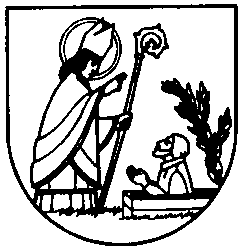 